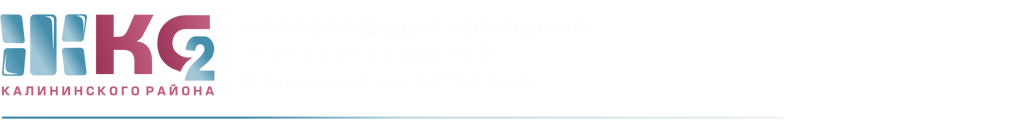 ОТЧЕТо деятельности АДС с 21.10.2019- 25.10.2019г.ПодразделениеПоступило заявок от населенияПоступило заявок от населенияПоступило заявок от населенияПоступило заявок от населенияПоступило заявок от населенияПримечаниеПодразделениевсегона исполнениина исполненииотказывыполненоПримечаниеВнутренние заявки ЖКСВнутренние заявки ЖКСВнутренние заявки ЖКСВнутренние заявки ЖКСВнутренние заявки ЖКСВнутренние заявки ЖКСВнутренние заявки ЖКСЖКС9514191212520из них:АДС295521010233из них:аварийные59---59электрики115-33112платные9617887132850из них:Тех. Обслуживание ИПУ72125555ЖЭУ- 59250--42ЖЭУ- 62031591143ЖЭУ- 8248132--116кровля22---ЖЭУ- 23111241186